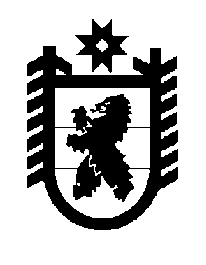 Российская Федерация Республика Карелия    ПРАВИТЕЛЬСТВО РЕСПУБЛИКИ КАРЕЛИЯРАСПОРЯЖЕНИЕот 13 апреля 2016 года № 281р-Пг. Петрозаводск 1. Создать межведомственную рабочую группу по вопросам разработки территориальной схемы и региональной программы обращения с отходами, в том числе с твердыми коммунальными отходами, в следующем составе: Члены рабочей группы:	2. Признать утратившими силу:	распоряжение Правительства Республики Карелия от 5 октября                 2011 года № 580р-П (Собрание законодательства Республики Карелия, 2011, № 10, ст. 1666); распоряжение Правительства Республики Карелия от 28 мая 2014               года № 292р-П (Собрание законодательства Республики Карелия, 2014, № 5, ст. 877);распоряжение Правительства Республики Карелия от 15 сентября                 2014 года № 570р-П (Собрание законодательства Республики Карелия, 2014, № 9, ст. 1669);распоряжение Правительства Республики Карелия от 26 мая                 2015 года № 335р-П (Собрание законодательства Республики Карелия, 2015, № 5, ст. 993).           ГлаваРеспублики  Карелия                                                              А.П. ХудилайненШиршов И.В.-заместитель Премьер-министра Правительства Республики Карелия, руководитель рабочей группы Позднякова А.В.-генеральный директор открытого акционерного общества «Корпорация развития Республики Карелия», заместитель руководителя рабочей группы (по согласованию)Валдаев В.В.-начальник управления Министерства по природопользованию и экологии Республики Карелия, секретарь рабочей группы Косарев Д.Б.-Председатель Государственного комитета Респуб-лики Карелия по управлению государственным имуществом и организации закупокБеседный Е.П.-депутат Законодательного Собрания Республики Карелия (по согласованию)Лигай М.А.-советник генерального директора открытого акционерного общества «Корпорация развития Республики Карелия» (по согласованию) Матвиец Д.С.-Министр строительства, жилищно-коммунального хозяйства и энергетики Республики Карелия Мяки А.Э.-Председатель Государственного комитета Республики Карелия по ценам и тарифамНовиков И.А.-первый заместитель генерального директора открытого акционерного общества «Корпорация развития Республики Карелия» (по согласованию)Павлов А.Н.-первый заместитель Министра по природо-пользованию и экологии Республики Карелия Попов В.П.-советник генерального директора открытого акционерного общества «Корпорация развития Республики Карелия» (по согласованию)Сергеев В.В.-заместитель Министра строительства, жилищно-коммунального хозяйства и энергетики Республики Карелия  Титов И.А.-заместитель Министра экономического развития Республики Карелия Чикалюк В.Ф.-Министр по природопользованию и экологии Республики Карелия Шейновский О.И.-исполняющий обязанности руководителя Управления Федеральной службы по надзору в сфере природопользования по Республике Карелия (по согласованию).